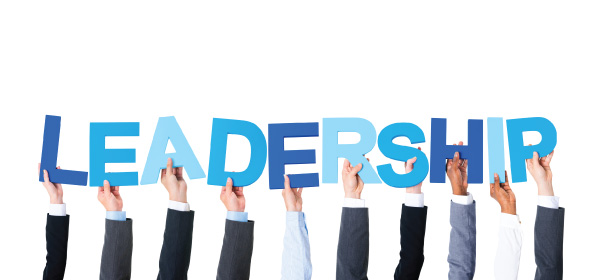 Leadership Project – 35 MarksYou are only presenting parts 1 & 2 to the class. The rest will just be submitted.Definition of Leadership (5 marks) - Create your own definition of what leadership means. What do you think is the most important part of being a leader?  Did any personal values play a role in making up determining your definition of leadership? What are some of the qualities you possess that positively affect your leadership ability?  Negatively affect your leadership ability? How can becoming aware of effective leadership characteristics improve our own leadership skills?Your leader (15 marks)- Pick a person, character, movie actor/actress who demonstrates leadership qualities and provide full background information behind them. Which traits do you have in common with the leader you selected? What characteristics do you wish to acquire or improve? Look at some of today's leaders (business, government, religious, etc.).  What type of leaders are they?  What personality traits do they possess? If possible, find a video of this person demonstrating their leadership abilities.Example:Think of a leader whom you admire. This leader can be of any sphere—sports, political, religious, local, business—living or decreased etc. Leader: ___________________________________ List characteristics of this person that makes an effective leader. List any possible ineffective qualities this person may have that could hinder their leadership ability.More Leadership (5 marks) - Do you think a new group requires more leadership direction than an established group? Do you act differently if you have a tight time deadline? How do you approach complex or vague tasks? What are some of your positive personality characteristics?  What are some of your traits that need improving?  How can you improve those traits? Why is having a positive self-concept and self-esteem important?  What are some characteristics of someone with high self-esteem?  Low self-esteem? What determines our values?  How do your values affect the decisions you make? How can you improve your level of self-esteem?  How can you build self-esteem in others? Think of a time when you made a decision based on your values.  What was the situation like?  Was it a difficult decision?  What were the results of your decision? Have you ever made a decision against your values?  What happened?  How did you feel?About you (5 marks) -  Something you do well physically:    Something you like about your personality:Something you would change about your personality.    Four other positive attributes of yourself:    (a)(b)(c)(d)     5. Communication (5 marks) - Other than speaking, what are other components of communication?  Why are they important?  Can someone be a poor communicator but an effective leader?  Why or why not? Is there one most important communication skill a leader must have?  Why? What are some ways we can improve our communication skills with other persons?  In groups?  In public speaking situations? When is writing related to leadership?What are some strategies for good listening?What can you do to improve your listening skills? Can you think of situations in which you did not listen well?  What happened? List situations in which good listening skills are important.How can you use nonverbal cues to improve your communication skills? List some situations where nonverbal communication is very important.